The Beechwood Village Community Trust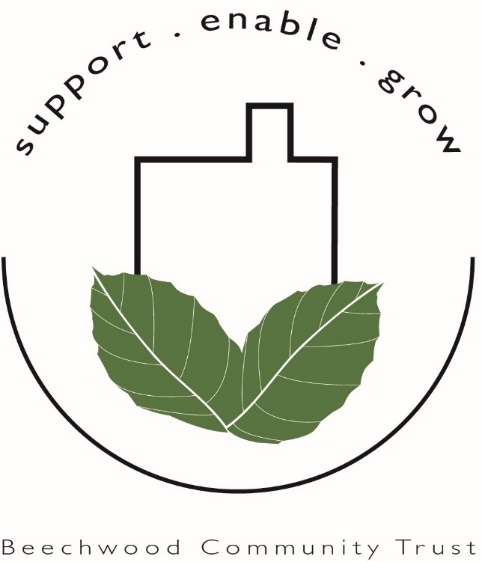 Company No: 10416063        Charity No: 1177817The ‘Helping Hands’ Grant Application Form(Please read the Guidance Notes for Applicants before completing)Tell Us About You1: Name of Applicant:2: Address:3: Telephone Number: 	Landline:	Mobile:4. Email address:Tell us about your Child/Children5. How many children are you making this application for?	1	2	3	46. What are their names and Date of Birth?	Child 1 Name:					Date of Birth:	Child 2 Name:					Date of Birth:	Child 3 Name:					Date of Birth:	Child 4 Name:					Date of Birth:Please continue on a separate sheet, if necessary.7. Please confirm you are in receipt of Universal Credit? 		Yes		No8. Please confirm your UC Reference Number: 9. What will you use the money for, if your application is successful? Please state in relation to each child named in this application:Child 1:Child 2:Child 3:Child 4:The Money Bit11. Do you have a bank account? (details will only need to be provided if your application is successful).Yes:				No:NB: Funding payments can only be made to the applicant and will not be paid into third party accounts.12. How much funding are you applying for? (Maximum of £500)	£EndorsementThis application is supported by:Name:Position:Occupation:Signature:						Date:Undertaking – To be completed by the ApplicantI, the undersigned, agree to spend any funding awarded for the purposes set out in this application form.  I agree to provide receipts for purchases made, within 12 months of receipt of the award and to provide feedback (verbal or written) on how my child/children have benefited from this funding.Signed:						Dated:Please send your completed Application Form to:By Email: involvement@swan.org.uk (preferred method)By Post: Community Development ManagerCustomer Involvement and Community Development TeamSwan Housing AssociationPilgrim HouseHigh StreetBillericayEssexCM12 9XY   For further information or assistance, please contact Swan’s Community Development Manager (01277) 314376.  